Государственное учреждение образования «Зубковская средняя школа Клецкого района»Родительское собрание в 4 классе «Как научить своего ребенка жить в мире людей. Уроки этики поведения для детей и родителей»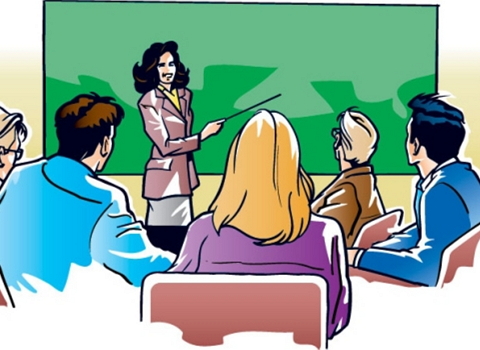                                                                                   Соколовская Т.В.,                                                                              учитель начальных классов  Этика — это безгранично расширенная ответственность по от                                                                                                 ношению ко всему живущему.                                                                                                                               А. Швейцер                                     Резкость, грубость, неотесанность — это пороки, от которых                                                                              иной раз не свободны  даже умные люди.                                                                                                                              Ж Лабрюйер                                                             Вежливость порождает и вызывает вежливость.                                                                                                                    Э. РоттердамскийЗадачи собрания:1. Обсудить с родителями проблемы поведения учащихся в школе и дома.2. Формировать у родителей понимание значимости данной проблемы для становления характера их ребенка, его взглядов.Форма проведения: дискуссионный клуб.Вопросы для обсуждения:- Что значит быть культурным человеком? Критерии культуры личности.- Анализ результативности работы с детским коллективом по воспитанию нравственных ценностей.Подготовительная  работа к родительскому собранию:1.Анкетирование детей и родителей по проблеме собрания.Анкетирование детей №1Считаешь ли ты себя культурным человеком? Если да, то отметь в этом списке те действия, которые ты считаешь приличными, знаком «+», те действия, которые ты считаешь неприличными, знаком «-».• громко кричать• драться• перебивать в разговоре другого человека• списывать из чужой тетради во время контрольной• задавать неуместные вопросы• свистеть• ругаться• жадничать• сплетничать• ябедничать• врать• навязываться в друзья• не обращать внимания, если кого-то обижают• молчать, если кто-то совершил плохой поступок• приставать к людям с расспросами• завидовать кому-то• жаловаться на кого бы то ни было• быть равнодушным к чужой беде.Анкетирование детей  №2.Продолжите предложения:1. Добрый человек, это тот, который…2. Злой человек, это тот, который…З. Честный человек, это тот, который…4. Правдивый человек, это тот, который…5. Жестокий человек, это тот, который…б. Грубый человек, это тот, который…Анкетирование детей №3.Из приведенных ниже прилагательных выпиши в отдельный столбик те слова, которые, по твоему мнению, никак к тебе не относятся.Умный, глупый, злой, добрый, красивый, дружелюбный, хитрый, жадный, заносчивый, правдивый, врун, отзывчивый, грубый, ласковый, ябеда, насмешник, жалобщик, непоседа.Анкетирование родителей.Из приведенных ниже слов выберите те слова, которые лучше всего характеризуют вашего ребенка.Добрый, красивый, умный, симпатичный, открытый, добросердечный, мягкий, податливый, грубый, злой, жестокий, уравновешенный, непоседливый, тихий, крикливый, неугомонный, жадный, скрытный, ласковый, любознательный, любопытный, откровенный, правдивый, требовательный.2. Подбор ситуаций для дискуссии.Ситуация №1.Всем классом дети выехали на природу. Они играли, пели песни, обсуждали дела класса, строили планы на будущий год. Наконец наступило время еды. Все ребята расположились на поляне, разложили свою еду. Две девочки встали и отошли от класса, укрылись в тени деревьев и стали кушать вдвоем. На приглашение учителя принять участие в общей еде ответили отказом...Ситуация №2.На контрольной работе мальчик добросовестно заглядывал в тетрадь через плечо своему соседу. Учитель это видел, но не одергивал списывающего ученика.Результатом контрольной работы стала двойка. Ученик же, у которого мальчик списывал, получил пять. Ребенок, который списывал, сравнил свою работу с работой одноклассника и заявил, что ему учитель несправедливо ставит отметки...Ситуация №3.На остановке стоит семья. Подъезжает автобус, родители спешат подойти поближе к транспорту. В это время подходит старушка и спрашивает, как ей попасть на какую-то улицу. Мальчик начинает о6ъяснять. Родители нетерпеливо его зовут, он продолжает объяснять. В это время автобус уходит, родители начинают вдвоем ругать своего сына...Ситуация №4Ребенок приводит в дом своих друзей, но родители бесцеремонно выставляют их за дверь. Когда ребе начинает выяснять, почему они это сделали, родители заявляют, что в дом нужно приводить только тех детей, которых они считают ему ровней для дружбы.Ситуация №5Ребенок замечен во многих неблаговидных поступках. Об этом родителям говорят и взрослые, и дети. Родители отвергают все обвинения в адрес своего ребенка. Когда удается доказать правдивость всех фактов, родители начинают обвинять школу, учителей, друзей ребенка.3. Выпуск классной газеты по теме со6рания.Учащиеся оформляют газету на тему: Что такое хорошо и что такое плохо. Материалы берут из окружающей жизни.4. Памятка для родителей по воспитанию культуры поведения у детей. Не демонстрируйте своему ребенку показную вежливость и чуткость. Очень скоро он начнет вам подражать и поступать так в первую очередь по отношению к вам самим. Не грубите и не сквернословьте сами. Ваша привычка ста нет привычкой вашего ребенка.Не говорите о чужих людях плохо и неуважительно. Если вы покажете в этом пример своему ребенку, ждите, что очень скоро он скажет тоже самое о вас.Будьте тактичны по отношению к другим людям. Это урок вашему ребенку добра и не бойтесь извиниться перед кем-то в присутствии своего ребенка. В этот момент вы ничего не теряете, лишь приобретаете уважение своего ребенка.Проявляйте благородство даже тогда, когда вам очень не хочется его проявлять, учите этому качеству своего ребенка.Помните, что поведение — это зеркало, в котором отражается истинный облик каждого!Ход собрания1. Вступительное слово классного руководителяВ толковом словаре под редакцией С. И. Ожегова сказано, что воспитанный человек — это человек, который умеет хорошо вести себя.Кого мы считаем воспитанным? Возможно ли каждого человека считать воспитанным, образованным культурным?Образованность сама по себе не предопределяет воспитанности, хотя и создает для этого благоприятные условия.Воспитанность человека, его хорошие манеры, его уважение к другим людям и к самому себе начинается в детстве. Ребенок чрезвычайно подражателен и усваивает те модели поведения, которые в нем закладывает его семья.Если изо дня в день ребенок наблюдает хамство и грубость, обман и безразличие, двурушничество и хамелеонство, если родители ослеплены жаждой наживы и ради этого не поскупятся ничем, если ребенок учится в семье рисовать жизнь только черными красками, как бы ни старалась школа и педагоги — помочь такому ребенку жить по законам добра трудно.Семья должна учить ребенка не только законам человеческого и законам совместного проживания.Ребенок должен знать, когда можно включать и выключать музыку в доме, как вести себя в общественных местах, как вести разговор с незнакомым человеком, как вести себя в транспорте и т.д.Этим вопросам в классе были посвящены классные часы и часы общения. Но к проблемам культуры человека нам все время приходится возвращаться, ибо на них строится сама жизнь.— Какие качества характера присущи культурному человеку?Каким он должен быть? Каких качеств мы с вами в наших детях еще не раскрыли?II. Анализ анкетирования.Обсуждение с родителями детских самохарактеристик и характеристик родителей. Обсуждение происходит бесфамильное. После общего обсуждения классный руководитель кладет на стол, где сидят родители каждого ребенка, их характеристики.В четвертом классе знакомство родителей с характеристиками ребенка просто необходимо. Переход в пятый класс — достаточно тревожная ситуация и для детей, и для родителей. Они должны знать, какое мнение об их ребенке у педагогов в начальной школе для того, чтобы подумать над тем, что и как нужно изменить во взаимоотношениях с самим ребенком.III. Дискуссия по ситуациям, приведенным классным руководителем.IV. Анализ газеты по теме собрания, выпущенной учащимися.V. Работа с памяткой для родителей и обсуждение ее.     VI. Рефлексия собрания.